.Info:	Choreo on request from R.M. & L.B. from France, thanks for suggesting this song to me! (intro 10 sec)2 X SIDE TOE STRUT, CROSS TOE STRUT, SCISSOR STEPVINE WITH ¼ TURN, STEP, ¼ PIVOT, CROSS, SIDE-TOG-FWD, STEP, ½ PIVOT, STEPROCKIN’ CHAIR, KICK FWD, TOGETHER, ROCK BACK, RECOVER, STEP-LOCK-STEP, STEP,  ¾ TURN, SIDEBEHIND-SIDE-CROSS, SIDE, TOUCH, SIDE, TOUCH, 2 X V-TURN ON HEELSHave fun! - No Tag, No Restart.Cuz You!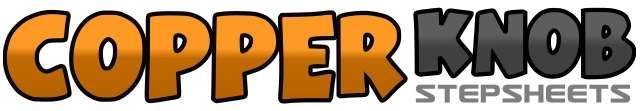 .......Count:32Wall:4Level:Improver.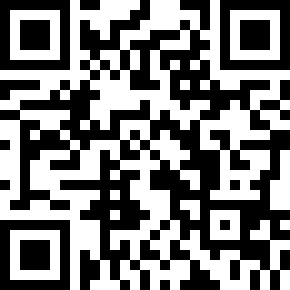 Choreographer:Jef Camps (BEL) - April 2016Jef Camps (BEL) - April 2016Jef Camps (BEL) - April 2016Jef Camps (BEL) - April 2016Jef Camps (BEL) - April 2016.Music:You Belong To Me - Jim DevineYou Belong To Me - Jim DevineYou Belong To Me - Jim DevineYou Belong To Me - Jim DevineYou Belong To Me - Jim Devine........1&2&RF touch toe side, RF drop heel down, LF cross toe over RF, LF drop heel down3&4RF step side, LF close next to RF, RF cross over LF5&6&LF touch toe side, LF drop heel down, RF cross toe over LF, RF drop heel down7&8LF step side, RF close next to LF, LF cross over RF1&2RF step side, LF cross behind RF, ¼ turn R & RF step forward 		(3:00)3&4LF step forward, make ¼ turn R, LF cross over RF				(6:00)5&6RF step side, LF close next to RF, RF step forward7&8LF step forward, make ½ turn R, LF step forward				(12:00)1&2&RF rock forward, LF recover, RF rock back, LF recover3&4&RF kick forward, RF close next to LF, LF rock back, RF recover5&6LF step forward, RF cross behind LF, LF step forward7&8RF step forward, make ¾ turn L, RF step side					(3:00)1&2LF cross behind RF, RF step side, LF cross over RF3&4&RF step side, LF touch next to RF, LF step side, RF touch next to LF5&RF step on heel diag. R-forward, LF step on heel diag. L-forward6&¼ turn R & RF step side, LF close next to RF					(6:00)7&RF step on heel diag. R-forward, LF step on heel diag. L-forward8&¼ turn R & RF step side, LF close next to RF					(9:00)